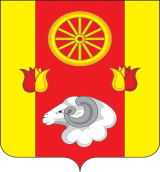 	       РОССИЙСКАЯ ФЕДЕРАЦИЯ
            РОСТОВСКАЯ ОБЛАСТЬ  РЕМОНТНЕНСКИЙ РАЙОН	     МУНИЦИПАЛЬНОЕ ОБРАЗОВАНИЕ	        «ПЕРВОМАЙСКОЕ СЕЛЬСКОЕ ПОСЕЛЕНИЕ»         АДМИНИСТРАЦИЯ  ПЕРВОМАЙСКОГО СЕЛЬСКОГО ПОСЕЛЕНИЯ                                    ПОСТАНОВЛЕНИЕ  29.05.2017 года                  № 29                             с. ПервомайскоеО введении особого противопожарногорежима на территории Первомайскогосельского поселения         В связи с  наступлением продолжительного  периода  высоких  температур  окружающей  среды и сильного  ветра, повышенной  пожарной опасностью на территории Первомайского сельского поселения Ремонтненского района,  угрозой  возникновения  ландшафтных  пожаров,  на основании статьи 30 Федерального закона № 69 ФЗ "О пожарной безопасности", Постановления Правительства РФ от 25.04.2012 «О противопожарном режиме», в соответствии с требованиями статьи 4 Областного закона Ростовской области от 25.11.2004 №202-ЗС «О пожарной безопасности».ПОСТАНОВЛЯЮ: 1. Ввести с 01  июня  до 01 октября 2017 года на территории Первомайского сельского поселения особый противопожарный режим. 2.Утвердить перечень дополнительных требований пожарной безопасности, действующих в период особого противопожарного режима (приложение №1).3.Создать штаб для организации работы по выполнению комплекса противопожарных мероприятий и осуществления общего контроля (приложение №2).4. Заседания штаба проводить по мере необходимости, но не реже 2 раз в месяц, на которых заслушивать руководителей предприятий, организаций и учреждений поселения, рассматривать текущие вопросы и принимать решения по выполнению противопожарных мероприятий на территории поселения.5. Привести в готовность добровольные пожарные дружины.6. Провести тренировки по отработке схемы связи и оповещения.7. Организовать опашку территорию с. Первомайское.8. Организовать работу по приведению пожарных водоемов, гидрантов в исправное состояние.9. Провести очистку дорог для беспрепятственного проезда спецтранспорта.10. Принять необходимые меры по своевременной очистке территорий от горючего мусора и сухой растительности.11. Руководителям организаций и предприятий:11.1. Проверить готовность и поддерживать в исправном состоянии противопожарную технику и противопожарный инвентарь.11.2. Создать запасы ГСМ на случай чрезвычайных ситуаций. 11.3. В случае получения сигнала из Администраций района, сельского поселения о пожаре оказывать незамедлительную помощь в тушении пожаров силами и средствами организации, предприятия.12. Контроль над исполнением данного постановления оставляю за собой. Глава АдминистрацииПервомайского сельского поселения                                                             Шептухин В.Ф.Приложение № 1к постановлению администрации Первомайского сельского поселенияот 29.05.2017г. №  29   ПЕРЕЧЕНЬдополнительных требований пожарной безопасности, действующих в период особого противопожарного режима1. Передача информационных сообщений о введении особого противопожарного режима через средства оповещения гражданской обороны.2. Администрации и руководителям предприятий организовать силами местного населения и членов добровольных пожарных формирований патрулирование населенных пунктов с первичными средствами пожаротушения (ведро с водой, огнетушитель, лопата), подготовить для возможного использования имеющуюся водовозную, сельскохозяйственную, землеройную технику, провести соответствующую разъяснительную работу о мерах пожарной безопасности и действиях в случае пожара;4. Подготовка для возможного использования имеющейся водовозной и землеройной техники.6. Проведение разъяснительной работы о мерах пожарной безопасности и действиях в случае пожара.7. В условиях устойчивой сухой, жаркой и ветреной погоды или при получении штормового предупреждения – временная приостановка разведения костров, проведения пожароопасных работ на определенных участках, топки печей, кухонных очагов и котельных установок, работающих на твердом топливе, в сельских населенных пунктах, дачных поселках, на предприятиях и садовых участках.9.  В условиях устойчивой сухой, жаркой и ветреной погоды или при получении штормового предупреждения, для исключения возможности переброса огня при  степных пожарах, на здания и сооружения населенных пунктов, осуществить устройство защитных противопожарных полос шириной не менее 10 м со стороны преобладающего направления ветра, удаление сухой растительности.Приложение № 2к постановлению администрации Первомайского сельского поселенияот 29.05.2017г. № 29СОСТАВштаба для организации работы по контролю за выполнением комплекса противопожарных мероприятийШептухин В.Ф..Глава Администрации Первомайского сельского поселения – руководитель штабаРябоконев С.И.председатель колхоза  племзавода  «Первомайский»Винников А.Н.начальник МУПП  «Пульс»Трофименко Ю.В.директор МБОУ  Первомайская СОШ Стасенко Н.Н.заведующая МБОУ д/с № 9 «Солнышко»Сафронова Л.М..заведующая МБУЗ Первомайская врачебная амбулаторияЛитвинова Г.Н.заведующая МБУК «Первомайский СДК» 